National Marine Fisheries Service Endangered Species Scientific Research and Enhancement Permit Application OMB No. 0648-0084Expires:  11/30/2023 Endangered Species Scientific Research and Enhancement Permit ApplicationTABLE OF CONTENTSIntroduction	3Application Instructions	5Project Information	5Project Description Page	6Project Supplemental Information	13Project Locations	16National Environmental Policy Act (NEPA) Considerations	19Project Contacts	20Submit Application	23Additional Information	23Paperwork Reduction Act Statement	23IntroductionWhat is this application for?This application is for requesting an Endangered Species Act (ESA) scientific research or enhancement permit to take, import, or export National Marine Fisheries Service (NMFS) protected species, including:Sawfish (largetooth and smalltooth)Sea turtles (in-water)Sturgeon (Atlantic and shortnose)What is this application not for?Research or enhancement activities on:sea turtles on land or in rehabilitationmarine mammalsPacific marine and anadromous fish (e.g., steelhead, salmon)Only importing, exporting, or receiving protected species parts Commercial or educational photography Public display Learn more about different types of permits. When should I apply?At least 1 year before your project will beginWhat is the process for getting a permit? Follow these instructions and contact the Permits and Conservation Division at 301-427-8401 with any questions.Submit your application via APPS, our online permit system. An assigned permit analyst will contact you and review the application.Address any questions on the application. To facilitate processing, reference the application File No. in all correspondence.Once complete, we will publish a notice in the Federal Register, which starts a mandatory 30-day public comment period. Concurrently, we will send your application to subject matter experts in partner institutions and federal and state agencies for review.We will also request consultation under section 7 of the ESA to assess impacts to ESA-listed species.  The ESA consultation can take up to 6 months. Address any questions received during the comment period and consultation. We will then draft the permit and supporting documentation (including National Environmental Policy Act analyses and documentation of ESA issuance criteria), which will be reviewed by various NMFS offices including a legal review by General Counsel.A Biological Opinion will be issued to determine if the activity will jeopardize the species or adversely modify critical habitat.The Office Director will make a final decision. Important informationIf you do not follow these instructions, your application will be withdrawn and you will be asked to resubmit a new application that includes the information required.If we request additional information and do not receive it within 60 days, we may withdraw your application. Your permit may only authorize what is in your application; therefore, it must be a stand-alone document that describes all proposed activities even when you reference previous permits or published literature.When a question does not apply (i.e., N/A), explain why.Your application should be free of grammatical errors and readable to a lay person. You are highly encouraged to contact us at 301-427-8401 with questions in advance of submitting your application.How do I use APPS?Refer to Chapter 2 (“How to Use the System”).When starting from your portfolio, click on the link of your file number under the File Number column to take you to the application.Save your application every 20 minutes or you will lose information! You do not have to complete an application in one session.  Your application will remain in draft mode until you submit.An * means it is a required field.If you cut and paste from Word, special characters and formatting may be lost.Attachments cannot be larger than 10MB – contact us if you have larger files.Questions?Contact the Permits and Conservation Division at 301-427-8401.Application InstructionsProject InformationFile Number  This number is automatically generated and cannot be changed.  To facilitate processing, reference this File No. in correspondence with our office. *Project Title (up to 255 characters)Provide a concise title to include the activity, species (or taxa if multiple species), location, and purpose of the study.  For example: Vessel surveys, sampling, and tagging sea turtles in the Gulf of Mexico to characterize population structure, forging ecology, and movement patterns.*Project Status  The project status (New or Renewal) is automatically selected based on your answers in the pre-application guide (PAG).  Do not change this field.Previous Federal or State Permit #If applicable, enter your most recent and closely related NMFS permit number.  Otherwise leave blank.  State permit numbers are not applicable. *Permits RequestedOne or more permit will be listed based on your answers in the PAG.  If the options listed are incorrect, please call us at 301-427-8401 for assistance.*Where Will the Activities Occur?One or more general locations will be listed based on your answers in the PAG.  If a location is incorrect, please call us at 301-427-8401 for assistance. *Research TimeframeEnter the desired start and end dates of the entire project in the following format:  MM/DD/YYYY.  The start date must not be prior to the date you submit the application and should be at least 1 year after the date you submit.  The end date must be within five years of the start date because permits are generally valid for a five-year period.  In some cases, a ten-year permit may be authorized.*Sampling Season/Project Duration (up to 1,000 characters)Describe the annual field season(s) including the months and frequency of fieldwork (i.e., how many times per year and how frequently will you conduct your activities?).  If this includes year-round research, indicate when activities are most likely to occur and how frequently.*Abstract (up to 2,000 characters)Federal regulations require the following information be published in the Federal Register Notice of Receipt that initiates a mandatory 30-day public comment period:Purpose of the research or enhancementTarget and non-target species (common and scientific names)Proposed take activities (e.g., capture, sampling, tagging), import, or exportNumbers of animals to be taken or imported/exported or number of animals from which specimens will be imported/exported, by species or taxa, annuallySpecific geographic locations of take and locations from which animals or samples will be imported or to where they will be exported, if applicableRequested duration of the permit Project Description Page*Project Purpose:  Hypothesis/Objectives and Justification (up to 64,000 characters)Discuss the purpose of your project including your hypotheses and/or objectives. Briefly summarize published findings related to your objectives.  If you previously held or worked under a permit, use literature citations from that work to show how you previously met your objectives; or, use other published literature on the subject.  Describe how this study is different from, builds upon, or duplicates past research.If proposing novel procedures, include a discussion on results from pilot studies or studies on other species, if available.Explain how you determined your sample size/take numbers.  For example, did you base your numbers on previous encounter rates or abundance estimates for your study area?  If appropriate for your study, include a power analysis or other sample size estimation to show whether the sample size is sufficient to provide statistically significant or otherwise robust results appropriate for your study.The information above should support how your proposed research is bona fide, including how the results of your research are likely to published in a refereed scientific journal.Discuss why your project must involve ESA-listed species. Discuss how your project will, as applicable:  contribute to the objectives identified in the species’ recovery plan or otherwise respond to recommendations of a scientific body charged with management of the species; contribute significantly to understanding the basic biology or ecology of the species; and contribute significantly to identifying, evaluating, or resolving conservation problems.For enhancement, describe how your work will enhance the survival and recovery of the species in the wild, or will enhance the propagation of the species for recovery purposes.*Project Description (up to 64,000 characters)Your permit may only authorize what you describe in your application.Provide a brief overview of a day on the water of the suite of activities you intend to perform on each animal during an encounter or capture event including where your work would happen, especially if different projects occur in different locations.  For sturgeon, provide location (i.e. river, bay, ocean basin) for each Take Action you describe.Methods:  Provide clear descriptions of all methods for each species, by Distinct Population Segment (DPS) where applicable, and the number of animals by age class and sex you expect to take by each method/procedure annually.The methods must match what is in the take table.There should be a narrative description for each Take Action, Observe/Collect Method, and Procedure in the take table, and the take numbers and procedures in the narrative must match the table.  Reference take table lines in the narrative that correspond to the take actions and procedures, as needed.  If you have multiple projects, it is helpful to name them by project number or title and include project names in the Details column of the take table. Indicate the number of times known individuals will be intentionally taken in a year as driven by your objectives and study design (e.g., recapture for instrument retrieval or multiple biopsy samples per year).  If recapturing animals, indicate whether they will be immediately released without processing or fully or partially processed (i.e., what will be done to them on recapture). If some animals may be unintentionally recaptured in a year estimate how many and indicate whether they will be immediately released without processing or fully or partially processed.If some animals will only get a subset of procedures, list them on separate rows in the take table and make sure it is clear in the narrative.  Explain how you decide which animals receive which procedures.If animals are being captured under another legal source (e.g., bycaught in commercial federal fishery) prior to research, identify the legal authority (e.g., ESA section 7 biological opinion with incidental take statement; another ESA section 10 permit) for the capture of these animals.  Note: Annual take numbers requested for your research activities cannot exceed the number authorized for the original capture.Describe the size of animals for which you are requesting take. For turtles, indicate the minimum size of the animals for the procedures you are requesting.For sturgeon:Include total length for each age class proposed.Make sure you have indicated in the Objectives section above the purpose of working with each life stage/size.In the details of the Take Table, define the size range of the targeted life stage.Figures and photographs are useful to illustrate your methods (e.g., tags and instrument attachments, nets and net deployment), especially for ESA consultations.  You can attach them on the Supplemental Information page. Cite references for the methods where applicable, but do not substitute a literature citation for a complete description of the methods. Include a brief statement on the purpose of each procedure/how it relates to meeting your objectives.Mitigation measures that are standard protocols may be included in this methodology, or in Mitigation section below. See table below for examples of information to include when describing your methods.Non-target species and conspecifics:  Indicate the estimated number and type of non-target species that may be encountered in your study area annually, and whether and how they may be incidentally harassed, captured, or otherwise affected.  This includes but is not limited to marine mammals and ESA-listed species such as fish, sea turtles, sea birds and plants.  For ESA species designated by DPS, specify the DPSs that are likely to be encountered.  Explain how you will avoid them or minimize impacts to them (e.g., not in area during time of study; would not approach closer than 100 meters; would halt operations until non-target species moved out of study area).  If takes to non-target animals may occur, include these on separate rows in the Take Table to include incidental take (e.g., harassment or capture) of non-target conspecifics. Project Supplemental InformationAttach a Supplemental Information FileYou may attach supplemental files here. *Status of the Affected Species (up to 2,000 characters)As applicable, indicate the status of the species or stock as follows:ESA - threatened or endangered; andConvention on International Trade in Endangered Species of Wild Fauna and Flora (CITES) - Appendix I, I, or III 	Species information is available at the following web sites for:	NMFS species 	U.S. Fish and Wildlife species	CITES *Lethal Take (up to 2,000 characters)If authorization for harm or mortalities (euthanasia/intentional or accidental/unintentional) is proposed: What activities could result in harm or mortality? Explain why it’s not feasible to use other methods that won’t result in harm or mortality. For euthanasia, indicate if it is for humane reasons (e.g., if working with compromised/comatose animals) or euthanasia for directed lethal take.If a wild fish or turtle is requested for directed lethal take where it is required to be euthanized for scientific research purposes, explain how the research will directly benefit the species or fulfill a critically important research need with a conservation benefit. Directed research requiring euthanasia of captive sturgeon is an optional disposition for such animals.What is the maximum number of animals of each species/DPS and age class that could be harmed, unintentionally die, or be euthanized annually?  Over the life of the permit?Justify the number of mortalities. How is euthanasia decided, conducted, and who conducts it?For sea turtles, euthanasia must be determined and performed by an on-call veterinarian or rehabilitation facility. What are the protocols for necropsy and carcass disposal?*Anticipated Effects on Animals (up to 64,000 characters) Using the best available science (i.e., literature citations or other cited data sources) and your experience (e.g., personal communication), discuss how each take action and procedure listed in the take table (e.g., tissue sampling, marking, and instrumentation) will affect target and non-target animals (short-term and long-term).Include such things as typical behavioral and physiological responses, worst-case responses, % of animals that normally respond, how long it takes for animals to recover, and the time it takes wounds to heal. Also include an assessment of such things as:condition of animals on recapture/resightrecovery from sedation and handlingpost-release behavior (immediate and long-term)habitat use for animals in resident populations (e.g., telemetry data, resightings) healing from intrusive sampling healing from intrusive tag deployments tag retentioneffects to nesting female sea turtles if working during the nesting periodCondition of bycaught non-target species.  Will they be released alive or is a certain percentage expected to be unintentionally harmed or killed?For novel procedures or operating in more extreme environmental conditions, discuss the most likely anticipated responses based on literature from studies on other species, if available.Summarize any mortalities that have occurred during the previous ten years of your permitted research using the same or similar techniques; include circumstances and cause of death.Discuss the anticipated effects on the species or DPS, especially if mortalities or reproductive effects are possible.  On what is your determination based?*Measures to Minimize Negative Effects (up to 64,000 characters)Mitigation and monitoring:  You may include mitigation and monitoring protocols here, in the Project Description section, or in the Anticipated Effects section.  If included in another section, simply reference the section where the following information is found:For each Take Action, Observe/Collect Method, and Procedure, describe your standard mitigation to avoid or minimize the potential for adverse impacts identified above.Describe your short- and long-term post-procedure monitoring protocols.If monitoring or mitigation is not feasible for specific procedures, species, situations, etc., explain why.For sea turtles:  if a proposed method (as indicated in the above methods table) or your institution requires a veterinary-approved protocol, attach the full protocol, any veterinary comments/recommendations, and the signed approval.  This protocol may include an approved Institutional Animal Care and Use Committee (IACUC) proposal to aid our assessment of impacts of your work under the ESA.Research Coordination:  Describe how you will collaborate or coordinate with other researchers in your action area.  Who are they?  Explain how this will occur.  For example, will it involve sharing vessels, samples, or data?  Will it involve timing surveys to avoid disturbance or repeated captures of the same animals? Attach a References FileAttach a bibliography of references cited in this application.  Referenced materials must be made available upon request, as needed for evaluation of the application, or preparation of any necessary ESA or NEPA analyses. *Resources Needed to Accomplish Objectives (up to 2,000 characters and attach files if necessary)Explain how your expertise, facilities, and resources are adequate to accomplish your proposed objectives and activities. Attach copies of any relevant formal research proposals, contracts, grant awards, or letters of agreement that would demonstrate financial or logistical resources. Indicate the status of any other international, federal, state, or local authorizations you have applied for, secured, or will apply for.*Disposition of Tissue Samples (up to 2,000 characters)Indicate the disposition of any remaining samples after your project is complete.State whether samples will be consumed in analysis, destroyed, or exported back to facility/researcherIf applicable, list the name and location of the person or institution that will store/curate samples.  Indicate if you will retain legal custody of the archived samples or if you wish to permanently transfer the samples once your project is complete.*Public Availability of Product/Publications (up to 800 characters)Describe the end products of your proposed project and how they will be made available to the public.Project LocationsYou will first describe where you plan to work.  Then, for each location, you will use the Take Table to list the species you expect to encounter and the take procedures you will conduct in those locations.Add New Location:  provide information about one (or more) study areasGeneral area (ocean basin)State(s), as applicable.Enter Location Details, as applicable:Waterbody:  enter names of rivers, estuaries, bays, etc. Latitude and longitude of your study areaRiver miles (Begin Mile and End Mile)Limits of your study area (e.g., to the U.S. EEZ, to the edge of the continental shelf, to 50m depth)Names of land masses where research will occur (e.g., islands, rookeries).Attach File:  Attach a high quality map(s) with the correct scale that clearly shows the location of your proposed activity and any environmental aspects of interest.  If possible, include a shapefile, Google Earth kmz/kml, or ASCII text file with lat/long data and the associated basic metadata with your electronic application submission.Take Table The take table represents the estimated number of animals you may take annually during your research.The options that appear in the dropdown menus in the take table are based on the species group you indicated in the Pre-application Guide and the location that you have selected.  If you are having difficulties, please first check that the previous fields were entered correctly.Columns you will fill out in the take table:Select:  Leave this box blank unless you need to copy, move, or delete the line following the instructions above.Species:  Use the drop down list to select.  Species are listed alphabetically by common name and/or category (e.g., dolphin, bottlenose).  If the species you are looking for is not on the drop-down menu, double check your location (species are populated based on location).  If you are still having problems, contact us at 301-427-8401.Listing Unit/Stock:  Select the applicable ESA listing unit/stock.  Choose Range-wide if, for example, your location has multiple stocks of the same species and you cannot distinguish between them while in the field. Production/Origin:  Select from the drop-down list.  Categories include Wild, Captive, Rehabilitation Facility (for marine mammals only), or All.Life Stage:  Select from the drop-down list.  You may enter take information for more than one life stage (e.g., adult versus juvenile) on separate rows or select a combination of life stages for one take category.  Include specified ages if they differ for each procedure in the Details column.Sex:  Select from the drop-down list.  If your activity targets only one sex, indicate which.  If it targets both and they can be targeted separately, enter separate rows for male and female; otherwise select Male and Female.Expected Take:  This represents a reasonable estimate of the maximum number of individuals you will take, import, or export, annually. For vessel surveys of sea turtles that do not involve capture, you will be required to count every animal you approach within 50 yards, regardless of whether a behavioral reaction has occurred.  Count 1 take per animal observed per day when you know it is the same animal.  If unable to identify the animal, count each turtle seen as a new take.For aerial surveys of sea turtles flown at an altitude lower than 700 ft, count 1 take per sea turtle observed per day, regardless of the number of passes over the same animal.Takes Per Animal:  Estimate the number of times the same individual will be taken annually, if known. Take Action:  The “take action” is a generalized overview of how animals will be taken.  If more than one action is proposed, you must enter the takes on separate rows. Observe/Collect Method:  Select the method of observation (e.g., survey, vessel) or collection/capture.  Select only one observe/collect method per row.  If various methods will be used, you must provide take information in separate rows for each observe method.Procedures:  Provide specific information on the research activities that will be conducted.  A separate pop-up window will appear with a species-specific list of activities.  Hold down the Control key to select all activities to be performed concurrently.  Choose Other if your proposed activity is not listed.  In the Details box (see below), briefly describe what the Other means. Transport:  If you chose transport as a Procedure, enter information about the transport.	a) Mode(s) of transportation:  Describe the mode of transportation.  Include a description of the vehicle or other platform used to transport animals.	b) The name of the transportation company, if applicable, and the qualifications of the common carrier to transport live animals:  If a contractor or other entity will do the transportation, enter information in the box.  Otherwise, click on N/A.	c) Maximum length of time from capture to arrival at destination:  How long will the animals be in transport?	d) Description of the container (e.g., cage, tank) used to hold the animal during transit:  Include the material of the container and its dimensions.	e) Any special care procedures (e.g., moisture, medicines) to be administered during transport:  How will the animals be cared for during transport?	f) A statement as to whether the animals will be accompanied by a veterinarian or some similarly qualified person:  If so, give the name, affiliation, contact information for each person.	g) Destination:  Use the drop down list to select the destination.  If your destination is not on the list, click on the “New Facility” button to add it.  If the animals will be taken to a laboratory or aquarium, provide details of the location.  If the animals will be released in another waterbody, provide details of the location.	h) How will the animals be contained at the destination facility?:  Describe the containment system for the animals, quarantine procedures, and effluent treatment.	i) The final disposition of the animals:  Describe, for example, whether the animal will be released or retained in permanent captivity.Begin Date:  Populated with the Begin Date you entered on the Project Information page.  You may change the date to coincide with a specific project time shorter than the overall duration of the project.  You cannot enter a date that is earlier than your original Begin Date. End Date:  Populated with the End Date you entered on the Project Information page.  You may change the date to coincide with a specific project time shorter than the overall duration of the project.  You cannot enter a date that is later than the End Date you previously entered.Details:  Enter up to 255 characters in this text box to provide details on each take table row.  This is especially useful for clarifying age class, takes, specific activities, or projects.National Environmental Policy Act (NEPA) ConsiderationsIn addition to providing information on effects to the target and non-target species in other sections of the application, provide information as requested below on potential environmental effects to determine if your activity may be categorically excluded from the requirement to prepare an environmental assessment or environmental impact statement under NEPA.  If you believe any of the criteria are “not applicable”, you must explain why. If your activities will involve equipment (e.g., scientific instruments) or techniques that are new, untested, or otherwise have unknown or uncertain impacts on the biological or physical environment, please describe the equipment and techniques and provide any information about the use of these in the natural environment.  In addition, please discuss the degree to which they are likely to be adopted by others for similar activities or applied more broadly.Describe the physical characteristics of your project location, including: Whether you will be working in or near unique geographic areas including but not limited to Critical Habitat for endangered or threatened species, Essential Fish Habitat, National Marine Sanctuaries, Marine Protected Areas, State or National Parks, Wilderness Areas, Wildlife Refuges, Wild and Scenic Rivers, etc. Next, discuss how your activities could impact the physical environment in those locations, such as by direct alteration of substrate during use of anchoring vessels or buoys, erecting blinds or other structures, or ingress and egress of researchers, and measures you will take to minimize these impacts.Is there potential to cause direct or indirect physical, chemical or biological alterations of the waters or substrate, including loss of, or injury to, benthic organisms (e.g., sea grass, corals), prey species and their habitat, and other ecosystem components? Could your actions reduce the quality and/or quantity of Essential Fish Habitat?  If so, please provide additional details below:What is the degree of alteration (low, medium, high)?Approximately how much area (square footage) of habitat/substrate (e.g., seafloor, estuary or river bed) will be disturbed?  Briefly describe important scientific, cultural, or historic resources (e.g., archeological resources, animals used for subsistence, sites listed in or eligible for listing in the National Register of Historic Places) in your project area and discuss measures you will take to ensure your work does not cause loss or destruction of such resources. Discuss whether your project involves activities known or suspected of introducing or spreading invasive species, intentionally or not, (e.g., transporting animals or tissues, discharging ballast water, use of boats/equipment at multiple sites).  Describe measures you would take to prevent the possible introduction or spread of non-indigenous or invasive species, including plants, animals, microbes, or other biological agents.Project ContactsAs the person entering the application, you will automatically be assigned the following roles:  Applicant/Permit Holder, Principal Investigator, and Primary Contact.  See Chapter 2 for directions on how to change who is assigned to these roles, and the table below.* The Applicant or Responsible Party may also be the PI or a CI if participating in the research; therefore, the description of qualifications is required if they are listed as the PI or a CI. To prevent duplicate entries, you MUST ALWAYS SEARCH the database for the person before entering a new contact.  To facilitate the search, start with only putting the last name in APPS search box.A project must have a Responsible Party if the Applicant/Permit Holder is an organization, institution, or agency.  The Responsible Party or Applicant/Permit Holder is an official who has the legal authority to bind the organization, institution, or agency and is ultimately responsible for the activities of any individual operating under the authority of the permit.The Principal Investigator (PI) is the individual primarily responsible for the take, import, export, and any related activities conducted under the permit.  There can only be one PI on a permit.  The PI:must have qualifications, knowledge and experience relevant to the activities authorized by the permit  must be on site during activities conducted under the permit unless a Co-Investigator is present to act in place of the PI  may also be the Applicant/Permit Holder and Primary Contact.Co-investigators (CIs) are individuals who are qualified and authorized to conduct or directly supervise activities conducted under a permit without the on-site supervision of the PI.  You may add CIs to the application if the PI will not always be present during the permitted activities.CIs can also be added or removed once a permit has been issued.Authorized Recipients (ARs) are persons or institutions authorized to receive samples for the purposes of analysis or curation related to the objectives of your permit.  The PI and CIs may also be ARs.  ARs should not be CIs if they are only performing the analysis and are not overseeing the study or publishing the results (i.e., they are only providing an analytical service).Include a table listing the names of the PI and CIs, and the specific procedures they will oversee or conduct.  Attach the following table on the Supplemental Information page.Example Table Attachment:  Personnel RolesQualifications and ExperienceFederal Regulations require that persons authorized as the PI or CIs have qualifications commensurate with their duties.  In addition, the names of the PI and CIs are sent to the NOAA Office of Law Enforcement to determine if any violations of the ESA and other environmental laws have occurred.The permit applicant is therefore required to submit the following information about the qualifications and experience of the PI and all CIs to demonstrate they have qualifications commensurate with their duties as stipulated in the Personnel Table.  A CV or resume must be up to date and contain all relevant information below.  If sufficient experience is not provided, additional information will be required and the personnel will not be authorized to conduct the proposed activities unless sufficient experience is demonstrated. Contact information - All documentation submitted will be publicly available. DO NOT include personal information (e.g., social security number, date of birth, nationality, or home phone/ address-unless it is also the business phone/address).Name (first middle last) Business phone, e-mail, and mailing address Relevant education and training  Degree, major, name of institution, year receivedApplicable certificates or licenses, year receivedOther relevant training or certification, year receivedRelevant experienceJob title, affiliation/location, and dates of relevant experienceDetailed description of when and how the individual obtained training and experience in the methods they will be conducting and/or supervising as outlined in the Personnel Table.  This should include objective metrics such as: The specific level of training received and who trained themThe number of hours/months/years they have been performing the activitiesWhich and how many procedures they have performed successfully and on what species/age class (this is especially important for intrusive procedures such as blood and biopsy sampling, intrusive tagging, etc.) Whether and to what extent they have performed the activities without supervision or supervised the proposed activitiesWhat permits they have been PI or CI under and for what species and activitiesList of grants awarded demonstrating available resources relevant to the proposed activities or history of securing resources for similar workAnnotated publication history relevant to the activities being conducted under the permit Submit Application See Chapter 2 for how to submit your application and check on its status.Additional Information Under section 10(a)(1)(A) of the ESA, persons may be authorized to take threatened and endangered species for purposes of scientific purposes or enhancing the survival or propagation of the species.  Interested persons are required to submit an application in accordance with the ESA and the implementing regulations at 50 CFR part 222.  These instructions for applying for a research or enhancement permit are drawn from, but do not substitute for, ESA regulations.  Read ESA section 10(a)(1)(A).  Under NEPA, Federal agencies must assess the effects of federal actions on the environment.  Under section 7 of the ESA, Federal agencies must ensure that the permitted activities will not jeopardize the continued existence of the species or result in adverse modification of critical habitat.Paperwork Reduction Act Statement The information requested in this application is required and is used to determine whether the activities described in the application are consistent with the purposes and policies of the Acts and their implementing regulations. Public reporting burden for this collection of information is estimated to average 50 hours per response, including the time for reviewing instructions, searching existing data sources, gathering and maintaining the data needed, and completing and reviewing the collection of information. Send comments regarding this burden estimate or any other aspect of this collection of information, including suggestions for reducing this burden, to the Chief, Permits and Conservation Division, Office of Protected Resources, F/PR1, NOAA/National Marine Fisheries Service, 1315 East-West Highway, Silver Spring, MD 20910.All permit documentation, including the application, permit and amendments, reports, inventory information, and any other associated documents are considered public information and as such, are subject to the Freedom of Information Act.  Notwithstanding any other provision of the law, no person is required to respond to, nor shall any person be subject to a penalty for failure to comply with, a collection of information subject to the requirements of the Paperwork Reduction Act, unless that collection of information displays a currently valid OMB Control Number.OMB No. 0648-0084Expires:  11/30/2023Take action/ proceduresExample details to include in methods Active acoustics-Sound source (e.g., sidescan sonar, underwater speaker, acoustic deterrent device)-Source depth in water column-Frequency (bandwidth)-Maximum source level-Maximum received level-Distance to target and non-target animals-Signal duration and duty cycle-Duration of exposure-Ambient sound level, when known-Propagation loss model results, when available-Post playback monitoringAdminister drugs or other substances (e.g., stable isotopes, bone marking, anesthesia)-Name of each drug/chemical and its purpose-Name of any drug reversal or emergency response drugs-Dosage of each-Delivery method and route (e.g., intramuscular, intravenous, subcutaneous, topical, immersion)-Location of administration on body-Duration of drug-Personnel that would administer drug (e.g., veterinarian or veterinary technician; state license requirements)-Post drug administration monitoringAerial and vessel surveys (manned)-Type of survey craft and vessel-Type of survey (e.g., line transect, photogrammetry)-Number of surveys per year-Minimum and maximum altitude/approach distance-Air/ vessel speed-Protocols for breaking track to ID species -Duration spent with group or individual/dayAuditory brainstem response or evoked potential-Type of measurement equipment (suction cup or needle electrodes )-Handling/restraint methods-Handling duration-Data collection and analysis method-Whether animal will be transported to a facility (complete the Transport Section in Take Table) Captive experiments-In addition to describing the procedures that will be performed on the animals, describe their care and maintenance, including a complete description of the facilities where they will be maintained.  This includes but is not limited to: dimensions of the pools or other holding facilitiesnumber, sex, and age of animals by species to be held in each tank/enclosurewater supply, amount, and qualitydiet, amount and typesanitation practices.-Indicate the final disposition of animals after completion of experiments.  Capture and restraint-Type of capture (e.g., hand or net (gill [drift or anchored], trawl, seine) and gear description-Deployment methods (e.g., boat approach and net set, tow or soak times)-Configuration, duration, and monitoring of net sets (how often net set is checked)-Numbers of animals captured at a time-Number of animals processed at a time-Anesthesia/sedation (see drug administration)-Dimensions and type of holding container-Number and roles of personnel (must be adequate to perform all activities without harming excess captured animals; else they must be released immediately)-Additional equipment or personnel necessary for capturing and handling excess numbers-Duration of restraint/holding from capture to release-Sea turtles:  If handling sea turtles without a veterinarian present, identify an on-call veterinarian or nearby rehabilitation facility available for emergencies-ReleaseExport/import samples-Type of sample (e.g., blood, muscle, gonad)-Country sending samples to, country of origin, or high seas-Designated port of entry/import or export-How sample/animal is taken in foreign country or on the high seas and legal take authority-Type of storage/shipping, including preservatives, etc.-Analysis -Re-import/export if samples remain after analysisExternal instruments (a table is helpful for multiple tag types)-Type of instrument-Location on body-Dimensions -Mass in air or water-Percentage of body mass-Minimum size of animal to receive each tag type-Maximum footprint/maximum number of tags/animal-Method of attachment (e.g., remote suction cup; restraint and epoxy/resin; monofilament line)-For remote deployment:  number of attempts per animal/day, minimum approach distance and angle-Pain management if required (see Administration of Drugs)-Will it be coated with antifouling paint?-Duration of attachment procedure-Duration of instrument retention on animal-Release mechanism or recapture to remove-Type of data collection (e.g., archival requiring retrieval)-Type of data collection-How will you determine which animals receive which tags or more than one tag?  -Post-tag monitoringInternal instruments-Type of instrument-Dimensions-Mass in air or water-Percentage of body mass-Size of animals (including minimum size) to receive an internal instrument -Location within body-Cleaning/sterile preparation-Insertion method (e.g., surgical implant, injection, stomach tube) and any applied coating on the tag (e.g., antibiotic) -Local anesthetic or anesthesia/sedation (see Administer drugs) if applicable-Personnel that would implant tag-Duration of insertion procedure-Duration of instrument retention-How stomach pills are voided-For sea turtles:  include veterinary-approved protocol for stomach pills -Type of data collection Intrusive sampling (e.g., blood, digital fecal extraction, laparoscopy, lavage, muscle, scute, skin, swabs); remote or under restraint-Type of tissues-Size or volume of sample (diameter and depth or total volume)-Location on body-Number of samples per animal per capture event and per year, sampling intervals (e.g., for serial blood samples)-Sampling equipment description and disinfection -If restrained: cleansing site; left open or wound closure-If remote: collection method (e.g., pole sampling), minimum approach distance, number of attempts per animal-Minimum size of animal to receive each procedure-Pain management or sedation (drugs and dosages as above) -Whether animal will be transported to a facility for temporary holding (see Transport information in Take Table below)-Personnel that would perform intrusive procedures (see Personnel section below to include details on training and experience)-For sea turtles, include a veterinary-approved protocol for laparoscopy, tumor removal surgery, and bone biopsy-Sample storage and analysis Marking (e.g., bone mark (OTC, fluorescent), flipper tag, Floy/dart tags, paing, PIT tag, shell etching) -Type of mark-Location on body-Method of application-Disinfection procedures-Duration of mark-Dimensions of tag or mark-Size of animals to receive tags including minimum size-Total number and combination of tags or marks on each animal-For turtles:-Local anesthetic for PIT tagging turtles <30 cm SCL-Veterinary-approved protocol for PIT tagging turtles <15 cm SCL-Type of paint (non-toxic only)Non-intrusive sampling (e.g., behavioral observations, diagnostic imaging, collecting voided feces and urine, photogrammetry)-Approach method -Sampling method (e.g., X-ray; genetic tissue from fin)-Minimum and maximum approach distance-Within sight of animals or not (e.g., from a blind)? -Frequency of observations/sampling/day-Duration of observations/sampling/day-Data or sample collection and analysis -Whether animal will be transported to a facility for temporary holding (see Transport information in Take Table below)Unmanned Aircraft Systems (UAS) or Underwater Remotely Operated Vehicles (ROVs)For UAS, same details for aerial surveys and also:-Type of UAS – fixed wing or vertical takeoff and landing -Payload components – what is the UAS carrying and for what purpose?-Size and mass of UAS-Will the UAS ever be beyond the line of sight? -Does the device have an auto-return feature should the device fail?-Ground control station description (what it is, where it will be located - on shore or on vessel, number of stations, and how close the station will be to animals)-Spotter roles (e.g., one spotter monitoring the UAS, another for monitoring the ground control station) -Battery life -Do you have the appropriate FAA permits/authorizations (including pilot licenses)? For ROV, same details as for vessel surveys and also:-Description and size of ROV-Whether it is tethered or wireless-Battery life-Deployment method, in relation to capture and release of animal, if applicable-Whether there will be a live video feed on the boatProject ContactMust be named in the permit applicationAble to make changes to application, request changes to the permit, and submit reports; will receive automatic emails from APPS.Description of qualifications requiredApplicant/ Permit Holder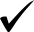 Applicant or Responsible Party* 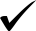 Principal InvestigatorPrimary ContactCo-InvestigatorAuthorized RecipientsResearch AssistantsName/AffiliationRoleActivitiesResearcher name, Affiliation, City, StatePrincipal Investigator, Co-investigator, or Authorized RecipientSpecific activities they will conduct under the permit and whether they are supervising John Smith, Ph.D., University A, City, StatePrincipal Investigator and Authorized RecipientSupervise and perform all activities under the permitJane Smith, Institution B, City, StateCo-investigatorAll activities excluding anesthesia during captures and UASJane Doe, Ph.D., Institution C, City, StateCo-investigator Oversee and conduct captures, anesthesia, and surgical implantation of sonic tagsJohn Doe, Ph.D., University D, City, StateCo-investigator and Authorized RecipientCollect skin biopsy samples and create cell lines Laboratory E, City, StateAuthorized RecipientReceive subset of fin clip samples for DNA sequencing